U.S. Environmental Protection Agency Applicability Determination Index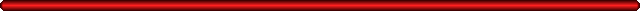 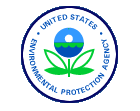 Control Number: A930028Category:	Asbestos EPA Office:	SSCD Date:	07/15/1993Title:	Municipal Demo. of Res. DwellingsRecipient:	Randolph, RogerAuthor:Subparts:	Part 61, M, AsbestosAbstract:Are demolitions of residential dwellings by a city government (city) for "public safety" reasons subject to the NESHAP even if the city does not assume ownership of the residential buildings.Ownership is not relevant as to the use or purpose of a demoliton. A city can be an operator of a demolition even if it does not own the property. The EPA goes on to clarify their definitions of "installation" and "facility" as they relate to the demolition of residential buildings. The EPA also responds to five examples of demolitions.Letter:Roger D. Randolph, Deputy Director Air Pollution Control ProgramMissouri Department of Natural ResourcesP.O. Box 176Jefferson City, MO 65102 Dear Mr. Randolph:This is in response to your letter dated March 25, 1993requesting clarification of the asbestos National Emission Standard for Hazardous Air Pollutants (NESHAP) as it applies to city demolitions of residential dwellings that may normally be exempt from the NESHAP.Specifically, you ask whether or not demolitions ofresidential dwellings by a city government (city) for "public safety" reasons (e.g. for disease control and protection from criminal activities which might occur in abandoned residential dwellings) would be subject to the NESHAP even if the city does not assume ownership of the residential buildings.Ownership is not relevant as to the use or purpose of ademolition. A city can be an operator of a demolition even if it does not own the property. However, there have been some questions as to whether or not residential dwellings that are demolished or ordered demolished by a city are covered by the definition of facility.The Environmental Protection Agency (EPA) attempted to clarify the definition of "installation" in the preamble to the NESHAP. EPA explained that:A group of residential buildings under control of the same owner or operator is considered an installation according to the definition of "installation" and is, therefore, covered by the rule. As an example, several houses located on highway right-of-way that are all demolished as part of the same highway project would be considered an þinstallationþ even when the houses are not proximate to each other. In this example, the houses are under control of the same owner or operator, i.e., the highway agency responsible for the highway project.Therefore, the demolition of more than one residentialbuilding(s) by an owner or operator of an installation is subject to the NESHAP since the exemption is only for buildings containing four or fewer dwelling units, and not for installations. For example, if a city owns or controls a block containing 20 houses and orders more than one of them to be demolished, the operation would be subject to the NESHAP.Additionally, EPA attempted to clarify the definition of "facility" in the preamble to the NESHAP. EPA explained that:EPA does not consider residential structures that are demolished or renovated as part of a commercial or public project to be exempt from this rule. For example, the demolition of one or more houses as part of an urban renewal project, a highway construction project, or a project to develop a shopping mall, industrial facility, or other private development would be subject to the NESHAP....The owner of a home that renovates his house or demolishes it to construct another house is not to be subject to the NESHAP.There are questions as to whether or not a city ordereddemolition of a single residential dwelling for þpublic safetyþ is a demolition for "institutional, commercial, public or industrial" purposes. EPA believes that these demolitions should be treated in the same manner as urban renewal projects and it may even be argued that they are a form of urban renewal. We intend to further clarify this position with an amendment to the asbestos NESHAP.You outline five examples of demolitions and ask for EPAþs determination as to which cases require notification, and which cases require the NESHAP work practices to be followed. Notification is required in all cases where the demolition is subject to the NESHAP. In cases where notification is required, then the NESHAP work practices must be followed if the at least the threshold amounts (160 square feet, 260 linear feet) of regulated asbestos-containing material (RACM) are involved in the demolitions. Your examples and EPA's responses are discussed below.Example 1. A city, through its eminent domain authority, acquires a tract of residential buildings each with four or fewer dwelling units. The intention is to demolish these buildings so that XYZ Motor Company can construct an auto assembly plant.Response. Regardless of the purpose of the demolition, in this case the demolition involves multiple residential buildings that are under the control the same owner or operator and would be considered an "installation" subject to the NESHAP.Example 2. A city acquires a single parcel of land which has a single-family dwelling unit on it. The building is demolished in order to add six parking spaces to an existing city building.Response. There is some question as to whether or not the current regulation (on its face) covers the situation where a single residential building containing four or fewer dwelling units is demolished to expand a facility or installation. However, based on the language in the preamble to the November 20, 1990 revision to the asbestos NESHAP and based on other applicability determinations issued by EPA, it was EPAþs intent to cover this situation.Example 3. A city acquires a number of connected parcels of property, each with a residential building containing four or fewer dwelling units. The buildings will be demolished for the purposes of constructing a shopping center.Response. Again, regardless of who owns/operates the property or purpose of the demolition, in this case the demolition involves multiple residential buildings under the control the same owner or operator. Thus the buildings would be considered an "installation" subject to the NESHAP.Example 4. A city determines that an abandoned residential building (containing four or fewer dwellings units) in the middle of a residential block poses a public safety hazard. The city does not own the building, contracts to have the building demolished, and there are no plans for the use of the lot after the demolition.Response. There is a question as to whether or not the NESHAP applies when only one residential building is demolished. The preamble states that the demolition of a building for the purposes of urban renewal is covered by the NESHAP even if only one building is involved. The city is an operator of the demolition activity in that the city has control over the contractor who will demolish the building. EPA believes that this type of demolition can be construed to be urban renewal and therefore subject to the rule. We intend to clarify this policy in an upcoming amendment to the rule.Example 5. This is essentially the same situation as above except that the city takes ownership of the property prior to the demolition.Response. Same as our response to Example 4 except that the city is now an owner as well as being an operator.Although some cities may only demolish one building at a time, or several buildings scattered throughout the city, over the course of the year, a city may demolish a significant number of buildings. In an extreme case, more than 1,000 abandoned homes were demolished in one month. Typically these houses are in run-down or poor neighborhoods, and the question of environmental equity arises. The asbestos NESHAP clearly allows for individual homeowners to renovate or demolish their owns homes without being subject to the NESHAP. However, it was not EPAþs intent to allow for the mass demolition or continuing demolition of vacant or dilapidated houses without such demolitions being subject to the requirements of the NESHAP. The responsible parties (including cities) must inspect for asbestos, and if none is found, the only requirement is to notify EPA or its delegated agency of the demolition.